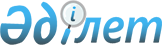 Об образовании избирательных участков в городе Туркестан
					
			Утративший силу
			
			
		
					Решение акима города Туркестан Южно-Казахстанской области от 16 ноября 2015 года № 32. Зарегистрировано Департаментом юстиции Южно-Казахстанской области 26 ноября 2015 года № 3441. Утратило силу решением акима города Туркестан Туркестанской области от 26 ноября 2018 года № 8
      Сноска. Утратило силу решением акима города Туркестан Туркестанской области от 26.11.2018 № 8 (вводится в действие со дня его первого официального опубликования).
      В соответствии с пунктом 1 статьи 23 Конституционного Закона Республики Казахстан от 28 сентября 1995 года "О выборах в Республике Казахстан" аким города Туркестан РЕШИЛ:
      1. Образовать избирательные участки на территории города Туркестан согласно приложению к настоящему решению.
      2. Признать утратившим силу решение акима города Туркестан от 21 ноября 2011 года № 10 "Об образовании избирательных участков в городе Туркестан" (зарегистрировано в Реестре государственной регистрации нормативных правовых актов под № 14-4-107, опубликовано 23 ноября 2011 года в газете "Туркистон").
      3. Контроль за исполнением настоящего решения возложить на руководителя аппарата акима города Туркестан Ж.Насирова.
      4. Настоящее решение вводится в действие со дня его первого официального опубликования.
      СОГЛАСОВАНО: 
      Председатель территориальной 
      избирательной комиссии 
      города Туркестан 
      С.Арысбеков 
      16 ноября 2015 года Избирательные участки города Туркестан
      Избирательный участок № 219 
      Центр: город Туркестан, улица Казыбек би № 164, здание Международного Казахско-Турецкого университета имени Ходжи Ахмеда Яссави.
      Границы: дома расположенные по адресу - улица Г.Муратбаева № 1-212, улица М.Жалила № 1-191, улица Баласагун № 1-142, улица Курбан ата № 1-88, улица Калдыбай хана № 2-19, улица О.Тилепова № 18-154, улица Казыбек би № 130-343.
      Избирательный участок № 220
      Центр: город Туркестан, проспект Б.Саттарханова без номера, здание средней школы № 1 имени А.Байтурсынова.
      Границы: дома расположенные по адресу - проспект Б.Саттарханова № 1-21, № 90-105, нечетная сторона № 1-33 и четная сторона № 2-46 улицы Домалак ана, нечетная сторона № 1-81 и четная сторона № 2-90 улицы И.Жансугурова, нечетная сторона № 1-23 и четная сторона № 2-40 улицы Мамай батыра, нечетная сторона № 1-89 и четная сторона № 2-24 улицы Жолбарыс хана, улица Миртемира № 1-18, улица Амир Темира № 1-43, улица Казыбек би № 1-233, нечетная сторона № 1-43 и четная сторона № 2-50 улицы Р.Султанбегим, нечетная сторона № 1-155 и четная сторона № 2-44 улица Жаугашты батыра.
      Дома расположенные по улицам Батырбекова, Отырар и Диметова полностью.
      Избирательный участок № 221
      Центр: город Туркестан, улица С.Кожанова без номера, здание Медицинского колледжа.
      Границы: дома расположенные по адресу - улица Айтеке би № 5-133, нечетная сторона № 1-13 и четная сторона № 2-20 улицы Ж.Едилбаева, переулок Ж.Едилбаева № 1-14, нечетная сторона № 1-97 и четная сторона № 2-52 улицы Хакназархана, улица Байдибек батыра № 1-66, нечетная сторона № 1-47 и четная сторона № 2-60 улицы Гагарина, нечетная сторона № 1-27 и четная сторона № 2-66 улицы Утебекова, улица Байбурт полностью, нечетная сторона № 9-65 и четная сторона дома № 4-72 улицы Г.Мусрепова, улица А.Темира № 1, 1а, 2а, 18, нечетная сторона № 15-19 улицы Казыбек би, нечетная сторона № 1-3 улицы С.Кожанова, проспект Тауке хана № 363-371, нечетная сторона № 1-29 и четная сторона № 2-18 улицы Талканбаева, улица Т.Бокина № 1-25, улица Аль-Фараби № 1-8.
      Избирательный участок № 222
      Центр: город Туркестан, улица С.Кожанова без номера, здание городской центральной больницы.
      Границы: здания городской центральной больницы, кожно-венерологического диспансера, противотуберкулезного диспансера и поликлиники "Акмарал". 
      Избирательный участок № 223
      Центр: город Туркестан, улица Н.Торекулова без номера, здание средней школы имени А.Темира.
      Границы: дома расположенные по адресу - улица К.Татибаева № 2-36, многоэтажные дома по улице Сыргак батыра, улица С.Сейфуллина № 1-22, улица К.Байсеитовой № 1-23, улица Мадиходжаева № 1-14, улица Талканбаева № 1-16, № 22-26, нечетная сторона № 1-49 и четная сторона № 2-36 улицы Д.Кунаева, улица С.Кожанова № 55-109, нечетная сторона № 1-23 и четная сторона № 2-46 улицы Торекулова, дома расположенные в переулках № 1, 2, 3, 4, 5, 6, улица Шолпан № 1-20, улица Тохтарова № 1-19, улица Спатаева № 13-34, проспект Тауке хана № 261-299, улица Карадауова № 1-27, дома расположенные в переулках № 1, 2, 3 по улице Нарбаева. 
      Избирательный участок № 224 
      Центр: город Туркестан, улица С.Кожанова без номера, здание средней школы № 15 имени М.Жумабаева.
      Границы: дома расположенные по адресу - нечетная сторона № 31-133 и четная сторона № 20-70 улицы Талканбаева, нечетная сторона № 23-31 и четная сторона № 28-32 улицы Карадауова, нечетная сторона № 19-41 и четная сторона № 24-32 улицы Мадиходжаева, улица С.Кожанова № 27-86, нечетная сторона № 23-55 и четная сторона № 72-86 улицы Торекулова, многоэтажные дома № 1-27 по улице Т.Бокина, нечетная сторона № 1-11 переулка Д.Кунаева, проспект Тауке хана № 325-351, нечетная сторона № 1-23 и четная сторона 2-34 улицы Абдрахманова, переулок Абдрахманова № 2-49а, улица Таласбаева № 1-30. 
      Избирательный участок № 225 
      Центр: город Туркестан, улица К.Искабекова без номера, здание Педагогического колледжа.
      Границы: дома расположенные по адресу - улица Жарылкапова № 118-180, улица С.Ерубаева № 178-279, переулок Ыждыхат № 1-39, улица С.Кожанова № 88-116. Улицы К.Искабекова, Ахметова, Бабай батыра, Жакаева, Азербаева, Сатпаева полностью. 
      Избирательный участок № 226 
      Центр: Туркестан, улица Р.Дастановой без номера, здание средней школы №5 имени Г.Муратбаева.
      Границы: дома расположенные по адресу - проспект Тауке хана № 140-174, нечетная сторона № 115-139 и четная сторона № 88-114 улицы Турсынова, нечетная сторона № 143-169 и четная сторона № 136-170 улицы Хамзы, нечетная сторона № 105-127 и четная сторона № 120-144 улицы Казыбекова, нечетная сторона № 109-165 и четная сторона № 84-168 улицы Ататюрка, переулки № 1,2,3, нечетная сторона № 53-69 и четная сторона № 54-106 улицы Шанина, нечетная сторона № 95-161 и четная сторона № 78-148 улицы Р.Дастановой, нечетная сторона № 115-177 и четная сторона № 84-106 улицы Мунайтпасова, нечетная сторона № 3-27 и четная сторона № 6-10 улицы Ш.Валиханова, дома расположенные в переулках № 1, 2 по улице Валиханова.
      Нечетная сторона № 17-43 и четная сторона № 22-76 улицы Маргулан, улица Елкеева № 1-50, улице Ш.Айманова № 1-17, нечетная сторона № 1-31 и четная сторона № 4-12 улицы Миркемелова, нечетная сторона № 3-9 и четная сторона № 10-22 улицы Токкожаева, улица Сайрам № 6-18, 27а, улица Токмаганбетова № 76-106. 
      Избирательный участок № 227 
      Центр: город Туркестан, микрорайон № 1, здание Гуманитарно-технического колледжа.
      Границы: многоэтажные дома № 1, 2, 3, 4а, 5, 9, 10, 10а, 24, 25, 27, 29, 30, 36, 37, 42, 43, 44, 47, 48 в микрорайоне № 1. Дома расположенные по улицам Энергетиков, Т.Мынбасы полностью. 
      Избирательный участок № 228 
      Центр: город Туркестан, улица Нышанова № 1, здание клиники "Талгат и К".
      Границы: здания клиники "Талгат и К", Перинатального центра № 3, клиники "Санитас", Детской больницы.
      Избирательный участок № 229 
      Центр: город Туркестан, микрорайон № 1, здание средней школы № 4 имени С.Сейфуллина.
      Границы: многоэтажные дома № 6, 7, 8, 11, 12, 13, 14, 14б, 15, 16, 20, 21, 23, 28, 33, 38, 39, 41, 44а, 46 микрорайона № 1. Дома по нечетной стороне № 201-207, 203, 205, 207 расположенные по улице С.Ерубаева.
      Избирательный участок № 230 
      Центр: город Туркестан, улица Н.Ондасынова без номера, здание средней школы № 17 имени Ататюрка.
      Границы: многоэтажные дома № 12а, 14а, 31, 34, 49, 50, 51, микрорайона № 1, многоэтажные дома № 1-17 микрорайона № 2, многоэтажные дома № 26, 32, 35, 35а, 45 микрорайона Самал.
      Дома расположенные по адресу - улица Султанова № 147-152, № 227-238, улица Ш.Кудайбердиева № 45-89, улица Абдусаттарова № 43-86, улица С.Ерубаева № 140-166.
      Улица Строителей, участок "Коктем" полностью. 
      Избирательный участок № 231 
      Центр: город Туркестан, улица А.Нурмаханова № 62, здание средней школы имени М.Маметовой.
      Границы: дома расположенные по адресу - улица С.Ерубаева № 105-195, нечетная сторона № 1-47 и четная сторона № 2-110 улицы Н.Ондасынова, улица Кенесары № 1-8, улица Жарылкапова № 32-134, нечетная сторона № 1-93 и четная сторона № 2-78 улицы Саурбаева, нечетная сторона № 1-73 и четная сторона № 2-64 улицы Асанова, нечетная сторона № 59-127 и четная сторона № 62-110, переулки № 1, 2, 3, 4 улицы А.Байтурсынова, улица Мулкебаева № 1-21, улица Абубакир Кары № 2-28, нечетная сторона № 83-145 и четная сторона № 2-48 улицы Толебаева, нечетная сторона № 1-19 и четная сторона № 2-34 улицы М.Маметовой, улица М.Ауезова № 1-10, улица Белинского № 1-16, улица Жакыпова № 1-13, улица Ыбырайулы № 1-11, переулки № 3, 4, 5, улица А.Нурмаханова № 55-78. 
      Избирательный участок № 232 
      Центр: город Туркестан, улица Толе би без номера, здание колледжа "Достык".
      Границы: дома расположенные по адресу - улица Жамбыла № 20-69, улица Малдыбекова № 41-87, нечетная сторона № 1-21 и четная сторона № 2-38 улицы Момбекова, улица Камилова № 1-22, улица А.Оразбаева № 1-23, нечетная сторона № 89-111 и четная сторона № 62-104 улицы Ыбырайулы, улица Шаяхметова № 1-24, нечетная сторона № 47-69 улицы Кенесары, улица Ахметова № 1-24, улица Аубакирова № 2-24, улица Асфендиярова № 1-54, улица Макатаева № 1-68, нечетная сторона № 1-73 и четная сторона № 2-80 улицы Бокейхана, нечетная сторона № 3-81 и четная сторона № 4-74 улицы Асанова, нечетная стороны № 1-51 и четная сторона № 2-62 улицы Аманжолова, нечетная сторона № 1-73 и четная сторона № 2-84 улицы Сулейменова, улица Абылайхана № 2-92. 
      Избирательный участок № 233 
      Центр: город Туркестан, улица Хамзы без номера, здание средней школы № 9. Границы: дома расположенные по адресу - нечетная сторона № 87-113 и четная сторона № 120-148 улицы Аубакир Кары, нечетная сторона № 29-45 и четная сторона № 14-32 улицы Байтасова, нечетная сторона № 5-105 и четная сторона № 4-116 улицы Казыбекова, нечетная сторона № 1-19 и четная сторона № 2-26 улицы Коробова, нечетная сторона № 1-17 и четная сторона № 2-10 улицы Нурмаханова, улица Токкожаева № 6-8, улица Ш.Уалиханова № 6-10, переулок Казыбекова № 1-19, нечетная сторона № 1-107 и четная сторона № 2-82 улицы Ататюрка, проспект Тауке хана № 26-42, улица Толе би № 63-107, нечетная сторона № 9-113 и четная сторона № 8-86 улицы Турсынова, нечетная сторона № 63-141 и четная сторона № 40-148 улицы Хамзы, улица Шумилова дома № 1-16, нечетная сторона № 7-19 и четная сторона № 36-42 улицы Кенесары, нечетная сторона № 43-51 и четная сторона № 32-36 улицы Ыбырайулы. 
      Избирательный участок № 234 
      Центр: город Туркестан, улица Толе би без номера, здание средней школы имени Т.Бигельдинова.
      Границы: дома расположенные по адресу - улица Мунайтпасова № 1-83, улица Токмаганбетова № 1-93, улица Мейрманова № 1-19, нечетная сторона № 115-121 и четная сторона № 150-156 улицы Аубакир Кары, нечетная сторона № 53-85 улицы Ыбырайулы, нечетная сторона № 47-69 и четная сторона № 34-54 улицы Байтасова, четная сторона № 42-92 улицы Кенесары, нечетная сторона № 1-71 и четная сторона № 2-118 улицы С.Муканова, улица Жамбыла № 1-19, улица Р.Дастанова № 1-51, нечетная сторона № 109-141 и четная сторона № 80-122 улицы Толе би, улица Шанина № 1-52, нечетная сторона № 53-85 и четная сторона № 22-74 улицы Фитрат, улица Абылай хана № 1-10, нечетная сторона № 1-53 и четная сторона № 2-38 улицы Хамза, нечетная сторона № 35-61 и четная сторона № 38-78 улицы Аяз би. 
      Избирательный участок № 235 
      Центр: город Туркестан, улица Толе би № 46, здание средней школы имени А.Навои
      Границы: дома расположенные по адресу - проспект Тауке хана № 1-45, улица Султанова № 1-47, нечетная сторона № 1-53 и четная сторона № 2-28 улицы Турманова, улица И.Юлдашева № 1-111, улица Самаркандская № 1-72, улица Алтынсарина № 1-72, улица Толе би № 7-78, улица Нысанбаева № 15-74, улица Жумасеитова № 1-75, улица Аблай хана № 104-134, улица С.Ерубаева № 2-82, улица Аубакир Кары № 90-118, нечетная сторона № 1-53 улицы М.Дуйсебекова, улица Аяз би № 1-35, улица Д.Бедный № 1-9, улица Дулатова № 1-9, улица Д.Нурпейсовой № 1-47, улица Пошанова № 1-25, улица Турсынова № 1-9, улица Фитрат № 1-55, жилые дома № 20, №,23, № 25 в районе железнодорожного вокзала, улица Хамза № 55-61.
      Избирательный участок № 236 
      Центр: город Туркестан, улица А.Байтурсынова без номера, здание средней школы имени Н.Торекулова.
      Границы: дома расположенные по адресу - улица Жусип Кыдыра № 1-64, улица Ибрахим ата № 1-33, улица Толе би № 1-30, улица О.Жарылкапова № 1-30, нечетная сторона № 7-89 и четная сторона № 44-66 улицы Жумасеитова, улица Нысанбаева № 1-26, нечетная сторона № 41-151 и четная сторона № 136-150 улицы Аблай хана, улица С.Ерубаева № 1-103, улица Калауова № 1-9, улица М.Отемисулы № 1-27, многоэтажные дома № 84 по улице Жусип Кыдыра и № 2 по улице Толе би, улица Аубакир Кары № 29-54, улица М.Толебаева № 1-81, улица А.Жубанова № 1-81, нечетная сторона № 1-13 и четная сторона № 2-64 улицы А.Байтурсынова, улица Алтынсарина № 1-35, улица К.Цеткина № 1-78. 
      Избирательный участок № 237 
      Центр: город Туркестан, улица Балакаева без номера, здание средней школы имени К.Сатпаева.
      Границы: дома расположенные по адресу – улицы Алпамыс батыра, Сарыарка, проезда Жангелдина, Саина полностью, улица Ержигитова № 1-39, улица Б.Майлина № 1-40, улица Т.Асылбекова № 1-47, улица М.Мажитулы № 1-68, улица Жангелдина № 1-45, улица Желтоксан № 1-53, нечетная сторона № 1-71 и четная сторона №2-58 улицы Ертостик, улица Балакаева № 41-104, многоэтажные дома № 41, 45, 47, 49, 51, 53, 55, 57 по улице Балакаева, улица Н.Абдирова № 1-28.
      Избирательный участок № 238 
      Центр: город Туркестан, улица Б.Майлина № 1, здание средней школы имени С.Ерубаева.
      Границы: дома расположенные по адресу – нечетная сторона № 41-113 и четная сторона № 42-80 улицы Б.Майлина, нечетная сторона № 73-159 и четная сторона № 60-86 улицы Ертостик, нечетная сторона № 45-171 и четная сторона № 46-140 улицы Жангельдина, проезд Жангелдина № 1-24, нечетная сторона № 49-129 и четная сторона № 42-112 улицы Асылбекова, улица Т.Рыскулова № 1-26, улица Каратау № 1-37, улица Балакаева № 1-42, улица Даулетбаева № 1-27, улица Желтоксана № 53-93, улица Улыкбек № 1-51.
      Избирательный участок № 239 
      Центр: город Туркестан, улица Сандыбая без номера, здание средней школы имени Ж.Едилбаева.
      Границы: дома расположенные по адресу - улица Байжанова № 1-143, улица А.Сандыбая № 1-157, улица Наймантай батыра № 1-95, улица Б.Момышулы № 1-113, улица Т.Бигельдинова № 1-114, улица Б.Кала би № 1-136, улица С.Рахимова № 1-133, улица С.Торайгырова № 1-140, улицы № 10, 11, 12, 13, 14, 15, 16, 17 и ипотечные дома расположенные в микрорайоне Бекзат, улица Базар жырау № 1-105, улица О.Жандосова № 1-94.
      Избирательный участок № 240 
      Центр: город Туркестан, улица Толе би без номера, здание № 31 школы-интерната имени Абая.
      Границы: дома расположенные по адресу - улица Абая № 1-42, улица А.Усенова № 1-33, улица Габдулина № 1-29, улица Сыздыкова № 1-27, улица Исабекова № 2-32, улица Акшаулы № 1-35, улица Смаилова № 1-26, улица Абуова № 1-26, улица О.Жандосова № 1-94, улица А.Навоии № 1-81, улица Дибаева № 1-89, улица Коишыбаева № 1-71, улица Жумабаева № 1-41, улица Ахмедова № 1-47, улица Нефтебаза № 1-37 и новые жилые дома в районе Нефтебазы.
      Избирательный участок № 241 
      Центр: город Туркестан, улица Абая без номера, здание Профессионального лицея № 21.
      Границы: дома расположенные по адресу - улица Жангирхана № 1-71, улица Акшаулы № 36-68, нечетная сторона № 43-81 и четная сторона № 44-168 улицы Абая, нечетная сторона № 1-69 и четная сторона № 2-50 улицы Байконура, улица Победы № 1-71, улица Габдулина № 30-127, улица Смаилова № 27-33, улица Сыздыкова № 28-53, улица А.Усенова № 34-137, улица Жарова № 1-40, нечетная сторона № 1-21 и четная сторона № 2-32 улицы Казакбаева, улица Есенберлина № 1-37, нечетная сторона № 1-35 и четная сторона № 2-48 улицы Карабура, улица Шилменбет би № 1-30, улица Абуова № 27-41, улица Исабекова № 1-43, улица Байжанова № 2-84, улица Сарыбаева № 1-158. 
      Избирательный участок № 242 
      Центр: город Туркестан, улица Абая без номера, здание средней школы № 11 имени Ж.Жабаева.
      Границы: дома расположенные по адресу - улица Абая № 81-224, улица А.Усенова № 138-198, улица Акшаулы № 73-126, улица Смаилова № 30-69, улица Габдулина № 105-195, улица Сыздыкова № 42-172, улица Жангирхана № 73-257, улица Байтерекулы № 1-57, улица Коммуна № 1-27, улица Кокенова № 1-55, улица Анет баба № 1-47, улица Миронова № 1-54, улица Акынбек № 1-59, улица Победы № 36-105, улица Луганская № 1-59, улица Шанина № 1-15, многоэтажные дома № 14-24 в микрорайоне "Черемушки".
      Избирательный участок № 243 
      Центр: город Туркестан, улица О.Жарылкапова без номера, здание средней школы № 20.
      Границы: дома расположенные по адресу - улица Айтеке би № 77-152, улица Аль-Фараби № 4-183, улица Гагарина с № 49 до конца, улица Утебекова с № 29 до конца. Улицы А.Юсупова, Г.Абдрахманова, Мусакулова, Аккайын, Шымбулак, Жиенбет жырау, Актанберди жырау, Шалкиіз жырау, Казтуган жырау, Доспанбет жырау и Сыпыра жырау полностью.
      Избирательный участок № 244 
      Центр: город Туркестан, улица Ш.Ниязова без номера, здание средней школы имени Ш.Ниязова.
      Границы: дома расположенные по адресу - улица Ш.Ниязова № 1-168, улица Бабаева № 1-98, улица Нарбаева № 1-84, улица Керуен сарай № 1-9, улица Молдабекова № 1-13, улица Елкеева № 51-102, улица Ататюрка № 171-246, улица Амангелди № 1-50, улица Шайхантаур № 1-81, улица Таукехана № 184-246, улица Ш.Валиханова № 27-47. 
      Избирательный участок № 245
      Центр: город Туркестан, улица М.Абеновой, здание средней школы имени С.Рахимова.
      Границы: дома расположенные по улицам М.Абеновой, Тулегенова, А.Оразбаева, Комсомол, Алшын, Тоган, Алкожа ата, Туткабаева, Асылулы Арыс, Шала баксы, Шаймерден и Карабаева полностью.
      Избирательный участок № 246 
      Центр: город Туркестан, Шаульдерская трасса без номера, здание средней школы имени М.Абеновой.
      Границы: дома расположенные по адресу - улица Т.Баялиева № 1-23, улица Ауес апа № 1-38, улица Гаухар ана № 1-91, улица Иассы № 1-58, улица Рыскулбекова № 39-106, улица Момышулы № 1-88, улица Алтынсарина № 1-46, улица Отырар № 1-18, улица Жибек жолы № 3-56, улица Байтурсынова № 1-20, улица Д.Турлыханова № 1-16, улица Б.Жолымбек № 1-40, переулок Жибек жолы № 10-46, Б.Саттарханова № 60-207, новые дома в районе ресторана "Иса". 
      Избирательный участок № 247 
      Центр: город Туркестан, сельский округ Иассы, населенный пункт Шойтобе, здание библиотеки.
      Границы: населенный пункт Шойтобе.
      Избирательный участок № 248 
      Центр: город Туркестан, сельский округ Орангай, село Орангай, здание средней школы имени М.Ауэзова.
      Границы: село Орангай.
      Избирательный участок № 249 
      Центр: город Туркестан, сельский округ Иассы, село Енбекши-Дихан, здание средней школы "Шобанак".
      Границы: село Енбекши-Дихан. 
      Избирательный участок № 250 
      Центр: город Туркестан, сельский округ Орангай, село Коскорган, здание средней школы "Коскорган".
      Границы: село Коскорган.
      Избирательный участок № 251 
      Центр: город Туркестан, сельский округ Орангай, село Бостандык, здание средней школы имени М.Казыбекова.
      Границы: село Бостандык. 
      Избирательный участок № 252 
      Центр: город Туркестан, сельский округ Жуйнек, село Жуйнек, здание средней школы имени Югнаки.
      Границы: село Жуйнек.
      Избирательный участок № 253 
      Центр: город Туркестан, сельский округ Жуйнек, село Шипан, здание средней школы "Шипан".
      Границы: село Шипан. 
      Избирательный участок № 254 
      Центр: город Туркестан, сельский округ Жуйнек, село Кызыл жол, здание средней школы "Кызыл жол".
      Границы: село Кызыл жол. 
      Избирательный участок № 255
      Центр: город Туркестан, улица Аль-Фараби без номера, здание средней школы имени Е.Изатуллаева.
      Границы: территория населенного пункта Бирлик.
      Избирательный участок № 256 
      Центр: город Туркестан, сельский округ Карачик, село Карачик, здание средней школы "Туран".
      Границы: село Карачик. 
      Избирательный участок № 257 
      Центр: город Туркестан, сельский округ Карачик, село Кумтиын, здание средней школы "Кумтиын".
      Границы: село Кумтиын. 
      Избирательный участок № 258 
      Центр: город Туркестан, сельский округ Бабайкорган, село Шерт, здание средней школа "Шерт".
      Границы: село Шерт. 
      Избирательный участок № 259 
      Центр: город Туркестан, сельский округ Бабайкорган, село Улгили, здание средней школы имени М.Балакаева.
      Границы: село Улгили. 
      Избирательный участок № 260
      Центр: город Туркестан, сельский округ Бабайкорган, село Абай, здание средней школы имени Абая.
      Границы: села Абай, Коксарай, Игилик, Бозбулак.
      Избирательный участок № 261 
      Центр: город Туркестан, сельский округ Бабайкорган, село Бабайкорган, здание средней школы "Бабайкорган".
      Границы: село Бабайкорган.
      Избирательный участок № 262 
      Центр: город Туркестан, сельский округ Сауран, село Ынталы, здание средней школы "Майдантал".
      Границы: село Ынталы, населенные пункты Сасыкбулак, Майдантал, 1 май, Мир.
      Избирательный участок № 263 
      Центр: город Туркестан, сельский округ Сауран, село Каражон, здание средней школы "Каражон".
      Границы: село Каражон, населенные пункты Шашана, Кусшы, Егизкара, Аксай.
      Избирательный участок № 264 
      Центр: город Туркестан, сельский округ Жибек жолы, село Старый Сауран, здание средней школа имени Ы.Алтынсарина.
      Границы: село Каратобе, населенный пункт № 30 разъезд. 
      Избирательный участок № 265 
      Центр: город Туркестан, сельский округ Жибек жолы, село Сауран, здание средней школы "Сауран".
      Границы: село Сауран, населенные пункты Шорнактобе, Кунжыгар, Таскудык, Сарыкум. 
      Избирательный участок № 266 
      Центр: город Туркестан, сельский округ Шорнак, село Космезгил, здание средней школы "Кызыл Аскер".
      Границы: населенные пункты № 32 разъезд, Каракум, Актобе, Сидактобе, Ашыкудык.
      Избирательный участок № 267 
      Центр: город Туркестан, сельский округ Шорнак, село Шорнак, здание средней школы "Шорнак".
      Границы: село Шорнак. 
      Избирательный участок № 268 
      Центр: город Туркестан, сельский округ Шорнак, село Аша, здание средней школы имени Т.Айтжанова.
      Границы: село Аша, населенные пункты М.Горький, Аккенсе, Мыншокы. 
      Избирательный участок № 269 
      Центр: город Туркестан, сельский округ Ушкайык, село Теке, здание средней школы имени А.Усенова.
      Границы: села Теке, Жалантос. 
      Избирательный участок № 270 
      Центр: город Туркестан, сельский округ Ушкайык, село Нуртас, здание средней школы имени Н.Ондасынова.
      Границы: село Нуртас. 
      Избирательный участок № 271 
      Центр: город Туркестан, сельский округ Ушкайык, село С.Кожанова, здание средней школы имени С.Кожанова.
      Границы: села С.Кожанова, Кызыл шаруа. 
      Избирательный участок № 272 
      Центр: город Туркестан, сельский округ Шага, село Шага, здание средней школы имени В.Вахидова.
      Границы: села Шага, Шоктас. 
      Избирательный участок № 273 
      Центр: город Туркестан, сельский округ Шага, село ХХХ лет Казахстана, здание средней школы имени М.Мусы.
      Границы: улицы Б.Майлина, Биржансал, Ахан Сери, С.Муканова, Д.Кунаева, С.Кожанова, Абая, Ы.Алтынсарина, Жамбыла, Курмангазы, А.Молдагуловой, С.Сейфуллина, Магжан, Ш.Калдаякова, М.Мусы села ХХХ лет Казахстана.
      Избирательный участок № 274
      Центр: город Туркестан, сельский округ Шага, село Бершин тобе, здание средней школы "Ташанак".
      Границы: село Бершин тобе. 
      Избирательный участок № 275 
      Центр: город Туркестан, сельский округ Старый Икан, село Старый Икан, здание средней школы имени А.Яссави.
      Границы: дома, расположенные на западной части трассы Туркестан-Шымкент до улицы А.Навои в селе Старый Икан. 
      Избирательный участок № 276 
      Центр: город Туркестан, сельский округ Старый Икан, село Старый Икан, здание средней школы "Икан".
      Границы: дома, расположенные на восточной части трассы Туркестан-Шымкент до улицы М.Айметова села Старый Икан. 
      Избирательный участок № 277 
      Центр: город Туркестан, сельский округ Старый Икан, село Старый Икан, здание средней школы № 25.
      Границы: улицы вдоль трассы Туркестан-Шымкент начиная с улицы А.Навои в селе Старый Икан, село Достык, участок Диханабад. Дома, расположенные на восточной части трассы Туркестан-Шымкент начиная с улицы М.Айметова.
      Избирательный участок № 278 
      Центр: город Туркестан, сельский округ Новый Икан, село Ибата, здание средней школы имени Улугбека.
      Границы: улицы Иканская, С.Рахимова, А.Кунанбаева, Н.Камалбекова, Э.Нигматуллаева, М.Нурыша, С.Сейфуллина, Ж.Жабаева, М.Маметова, Б.Шалабаева, Ибадулла ата, А.Навои, Аль-Фараби села Ибата. 
      Избирательный участок № 989 
      Центр: город Туркестан, сельский округ Карачик, село Карачик, здание средней школы "Карачик".
      Границы: село Карачик. 
      Избирательный участок № 990 
      Центр: город Туркестан, улица Шекты Тлеу, здание средней школы № 19.
      Границы: дома расположенные по улицам Акан сери, Биржансал, Баян батыра, Мырзахметова, Едиге батыра, Сырым батыра, Кабанбай батыра, Гаухар батыра, Агыбай батыра, Жанкожа батыра, Касымхан батыра, Кулан батыра, Баба тукти шашты Азиза, Бухар жырау, Майлы Кожа, Сугир куйши, Коркыт ата, Арыстан баб, Айша биби, Укаш ата, Казак курылтайы, 22 наурыз, Исмаилова, Усманова, М.Шокай, Кулыншак акын, Шади акын, Жибек жолы и Исмайлова полностью.
      Избирательный участок № 991
      Центр: город Туркестан, проспект Б.Саттарханова без номера, здание Дворца культуры Международного Казахско-Турецкого университета имени Ходжи Ахмеда Яссави.
      Границы: здания общежитий и клиника университета, дома расположенные в городке "Магжан", по улицам Н.Назарбаева, Т.Озала.
      Избирательный участок № 1002 
      Центр: город Туркестан, сельский округ Старый Икан, село Достык, здание средней школы "Достык".
      Границы: село Достык. 
      Избирательный участок № 1003 
      Центр: город Туркестан, сельский округ Новый Икан, село Ибата, здание крестьянского хозяйства "Мехман".
      Границы: улицы А.Торехана, С.Болыс, Бегалы би, Улугбека, Икан су села Ибата, села Актобе, Ойык. 
      Избирательный участок № 1004 
      Центр: город Туркестан, сельский округ Шага, село ХХХ лет Казахстана, здание начальной школы имени М.Мусы.
      Границы: улицы Казыбек би, Т.Рыскулова, Шымкент, Амангелди, А.Навои, Майлыкожа, Абдималик ата, Ынтымак, Бершин тобе, Темиркорган, С.Шакирова, Фуркат в селе ХХХ лет Казахстана. 
      Избирательный участок № 1020 
      Центр: город Туркестан, Балтакольская трасса без номера, здание средней школы № 21.
      Границы: дома расположенные по адресу - улица Б.Маилина № 80-181, улица Жангелдина № 92-117, улица Асылбекова № 84-157, улица Ертостик № 101-223, улица Рыскулова № 52-147, улица Жарокова № 1-65, улица А.Молдагуловой № 1-53, улица Алтаева № 1-22, улица Абдирова № 1-76, улица Кастеева № 1-23, улица Сарыбаева № 1-21, улица Улыкбек № 52-88, улица Шорнак № 22-48, улица С.Мараим № 1-35. Улицы Астана 10 лет, Карашык, Терискей, Байконур, Беларык и Карсакты полностью. Жилые дома расположенные в восточной части автотрассы Туркестан-Кызылорда до речки Карачик. 
      Избирательный участок № 1021 
      Центр: город Туркестан, улица Ортак без номера, здание средней школы № 22.
      Границы: дома расположенные по адресу - улица Алтынбекулы № 1-82, улица Нарбаева № 64-195, улица К.Аманжолова № 53-90, улица М.Макатаева № 63-90, улица Акорда № 1-76, улица Ерманкулова № 1-85, улица Башикова № 1-65, улица Бабаева № 64-138 улица Улыс № 1-65, улица Сарыжайлау № 1-70.
      Улицы № 1, 2, 3 полностью, дома по улицам № 4, 5, 6, 7 расположенные в верхней части начиная от улицы Ортак. 
      Избирательный участок № 1022 
      Центр: город Туркестан, улица Шоймбет би без номера, здание средней школы № 23.
      Границы: дома расположенные в западной части трассы Туркестан-Шымкент начиная с улицы С.Болыс, улица Ш.Калдаякова № 45-65. Улицы Сатыбалды, А.Жуйнеки, К.Жолбарыс, Н.Исакул, Майлы кожа, Т.Рустемова, Туран, С.Ибрагимова, Ысмайлова, О.Датка, Т.Камбатырова, С.Жарылкапова полностью.
      Избирательный участок № 1023 
      Центр: город Туркестан, улица И.Кожабаева без номера, здание средней школы № 24.
      Границы: дома расположенные по улицам с левой и правой стороны трассы Туркестан-Кентау начиная с канала "Арысь-Туркестан".
      Избирательный участок № 1024 
      Центр: город Туркестан, проспект Тауке хана без номера, здание Музыкальной школы.
      Границы: дома расположенные по адресу – нечетная сторона № 47-143 и четная сторона № 44-130 проспекта Тауке хана, улица Султанова № 44-145, улица Шакарима № 1-44, улица Абдусаттарова № 4-43, переулок Кенесары № 1-34, улица С.Ерубаева № 84-160, улица Ыбырайулы № 6-39, переулок Ыбырайұлы № 3-14, улица Байтасова № 1-25, улица Юлдашева № 98-147, улица Абубакир қары № 55-85, улица Нысанбаева № 55-94, улица А.Нурмаханова № 10-58, улица Валиханова № 1-4.
      Избирательный участок № 1025
      Центр: город Туркестан, Кунанбай кары без номера, здание колледжа "Болашак".
      Границы: дома расположенные улицам Парасат, Атамекен, Ынтымак, Арай, Жулдыз, Жас Казак, Руханият, Оркениет, Ертаргын, Кунанбай Кажы, Сегиз сери, Татимбет, Керей хана, С.Бейбарыс, Жанибек батыра, Ж.Ташенова, Д.Дурия, Асанбай ата, Туран, Жас алаш, Тауелсиздиктин 10 жылдыгы полностью.
      Избирательный участок № 1026 
      Центр: город Туркестан, сельский округ Старый Икан, село Старый Икан, здание Профессионального лицея № 23.
      Границы: дома расположенные по улицам К.Исмаилова, Г.Бабажанова, Д.Кунаева, Космонавтов, Салауат, М.Юлдашева, находящиеся в восточной части трассы Туркестан-Шымкент в селе Старый Икан. 
      Избирательный участок № 1073 
      Центр: город Туркестан, улица Ағыбай батыра № 12, здание средней школы № 26.
      Границы: жилые дома расположенные с левой стороны трассы Туркестан-Шәуілдір полностью. Дома по улице Майкотова до улицы Ортак. Дома по улице Асылулы, Суйилиш батыр и ипотечные дома полностью. Новые дома по улицам № 4, 5, 6, 7 расположенные в нижней части начиная с улицы Ортак.
      Избирательный участок № 1074 
      Центр: город Туркестан, улица Сығанак № 2а, здание средней школы № 27.
      Границы: жилые дома расположенные с левой и с правой стороны трассы Туркестан-Жуйнек начиная от кафе "Жайна". Новые дома построенные в участке средний Бирлик.
					© 2012. РГП на ПХВ «Институт законодательства и правовой информации Республики Казахстан» Министерства юстиции Республики Казахстан
				
      Аким города

А. Усербаев
Приложение к решению акима
города Туркестан
от 16 ноября 2015 года № 32